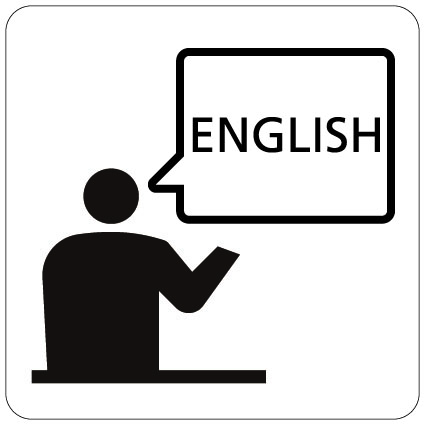 がいますつうやくする ひとが いますInterpreters Available